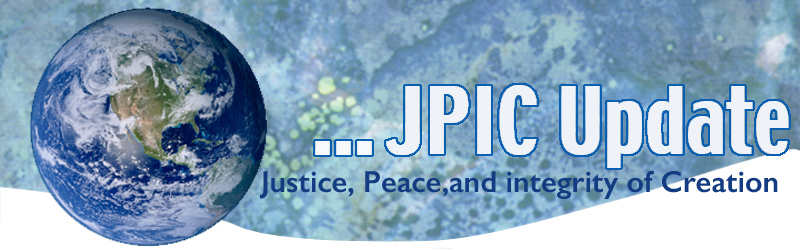 March 6, 2017  (This UPDATE is being sent out early because I will be at the JCWR Justice meeting in Chicago)CalendarSave the dateFebruary –April 30, 2017	continue the 100 days of prayer for National Unity and Healing –	See attached for March prayersMarch 7, 2017		VotingMarch 8, 2017		International Women’s Day – see attached prayerTaking ActionPractice NonviolenceJoin others in studying and practicing the act of nonviolence "At the center of non-violence stands the principle of love." - Martin Luther King, Jrhttps://nonviolencejustpeace.net/ http://www.paceebene.org/programs/campaign-nonviolence/mainstream-nonviolence/ http://www.stjoseph-baden.org/prayer/Pray the NewsEach day this week focus on one article you have read in the paper, on the internet or heard on the radio or TV. Use that story for  prayer and reflection. Information/ReflectionAmerica's very greatness lies in its diversity; the equality of all its citizens before the law; and its commitment to advancing liberty, justice, and dignity for all people. Rosa Parks understood that truth the day she refused to give up her seat.(CAIR-LA: A Muslim Immigrant Reflects on Legacy of Civil Rights (Huffington Post)
UN chief: Disregard for human rights spreading like diseaseUnited Nations Secretary-General Antonio Guterres opened a UN Human Rights Council session in Geneva by calling disregard for human rights a "disease that is spreading" and urging the council to be part of the cure. "We are increasingly seeing the perverse phenomenon of populism and extremism feeding off each other in a frenzy of growing racism, xenophobia, anti-Semitism, anti-Muslim hatred and other forms of intolerance," he said.ResourcesYou may want to watch this web pageAcademy of Sciences: A Seminar to Build a “Culture of Water”